	В 2021 году вступил в силу Федеральный закон 518-ФЗ, установивший порядок выявления органами власти правообладателей ранее учтенных объектов недвижимости и внесение в Единый государственный реестр недвижимости (ЕГРН) сведений о них.	Сведения о ранее учтенном земельном участке могут быть внесены в ЕГРН на основании любого документа, устанавливающего или подтверждающего право на него, содержащего сведения, позволяющие считать такой объект ранее учтенным, а также сведения о площади земельного участка, выданные уполномоченным органом.	«Реализация закона 518-ФЗ возложена на органы государственной власти и местного самоуправления, однако правообладатель ранее учтенного объекта имеет право самостоятельно подать в Росреестр заявление о государственной регистрации ранее возникшего права, не дожидаясь действий органов власти. Для регистрации ранее возникшего права нужно обратиться в МФЦ с паспортом и правоустанавливающим документом, а также написать заявление», - пояснила заместитель Управления Росреестра по Курской области Анна Стрекалова. 	Наличие в ЕГРН полных и точных сведений о владельцах недвижимости обеспечит гражданам защиту их прав и имущественных интересов, убережет от мошеннических действий с их имуществом.	Напомним, что ранее учтенными земельными участками являются:	- земельные участки, государственный кадастровый учет которых осуществлен до дня вступления в силу 221-ФЗ "О кадастровой деятельности" (до 1 марта 2008 г.);	- земельные участки, государственный кадастровый учет которых не осуществлен, но права на которые зарегистрированы в ЕГРН и не прекращены;	- земельные участки, права на которые возникли до дня вступления в силу Закона 122-ФЗ и не прекращены, и государственный кадастровый учет которых не осуществлен.С уважением, Пресс-служба Управления Росреестра по Курской области Тел.: +7 (4712) 52-92-75моб.: 8 (919) 213-05-38Bashkeyeva@r46.rosreestr.ruМы в Instagram: https://www.instagram.com/rosreestr46/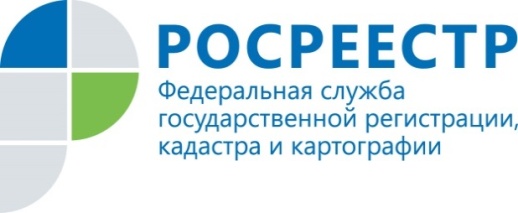 Собственники ранее учтенных земельных участков могут самостоятельно внести сведения о них    в ЕГРН